InstructionsThis application is for Remotely Piloted Aircraft (DRONE) access to the V/Line reserve. Refer to NIPR-2205 Third Party Remotely Piloted Aircraft Procedure and following page when completing this form.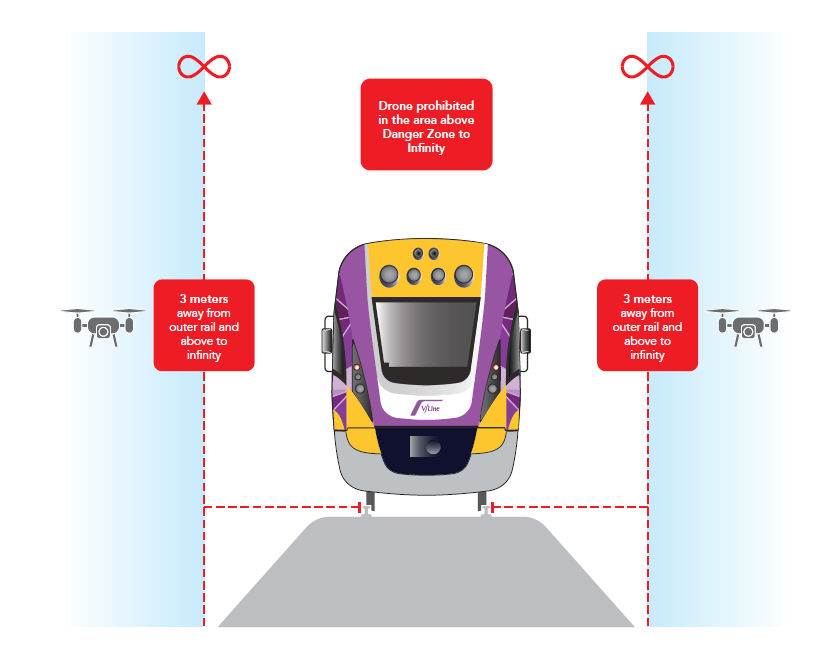 Example Flight path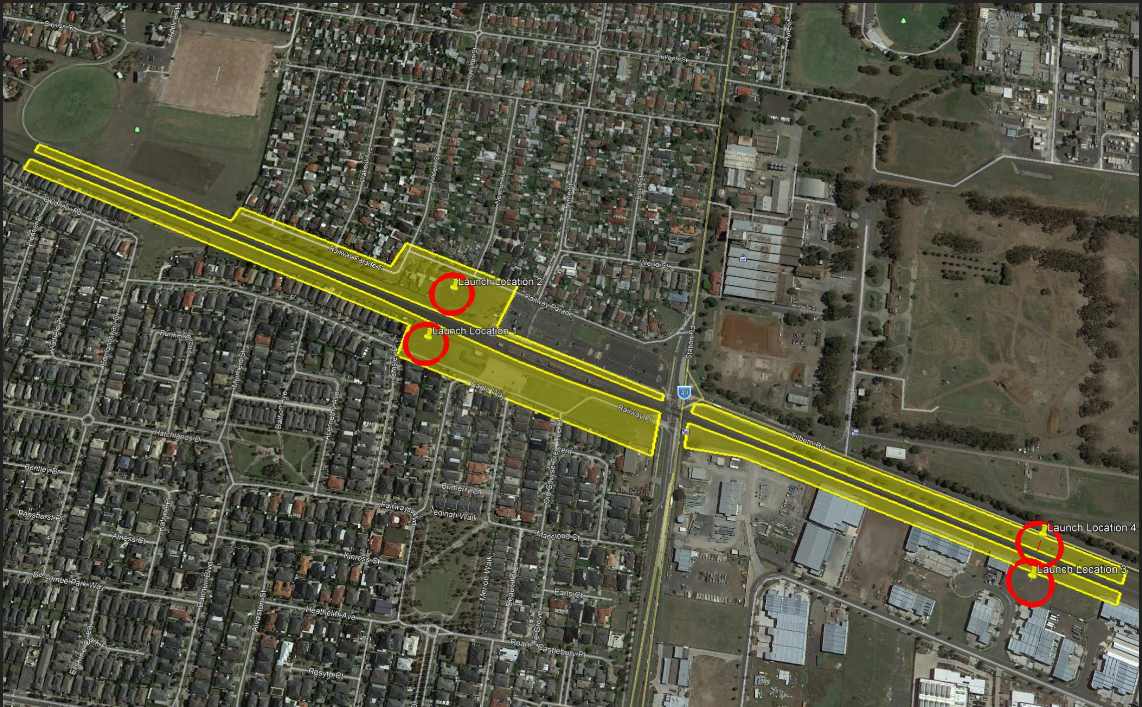 Please send completed form and supporting documentation to access@vline.com.auProjectProjectProjectProjectProjectJob name/purpose:LocationDate:Type of project/Activity: Asset Inspection      Survey      *Filming Asset Inspection      Survey      *Filming Asset Inspection      Survey      *Filming Asset Inspection      Survey      *FilmingType of project/Activity: Other (please specify)  Other (please specify)  Other (please specify)  Other (please specify) Detailed description of activity:Client/production company:Contact phone:RPA operating with: CASA Standard Operating Conditions OR CASA or Australian Air Services exemptions CASA Standard Operating Conditions OR CASA or Australian Air Services exemptions CASA Standard Operating Conditions OR CASA or Australian Air Services exemptions CASA Standard Operating Conditions OR CASA or Australian Air Services exemptionsDrone OperatorDrone OperatorDrone OperatorDrone OperatorDrone OperatorCompany:Drone operator certificate #:Chief pilot:Email:Mobile:Pilot(s) Who Will Be Operating the DronesPilot(s) Who Will Be Operating the DronesPilot(s) Who Will Be Operating the DronesPilot(s) Who Will Be Operating the DronesPilot(s) Who Will Be Operating the DronesPilot:Mobile:Pilot:MobileAttachments Checklist – All OperatorsAttachments Checklist – All OperatorsAttachments Checklist – All OperatorsAttachments Checklist – All OperatorsAttachments Checklist – All Operators 	Risk Assessment – Rail  	Risk Assessment – Rail  	Public liability and aviation insurances 
(minimum $20 Million) 	Public liability and aviation insurances 
(minimum $20 Million) 	Public liability and aviation insurances 
(minimum $20 Million) 	Site Map showing exclusion zone, take-off point, flightpath and recovery sites (CASA RPA Certified Operator additional documents) 	Site Map showing exclusion zone, take-off point, flightpath and recovery sites (CASA RPA Certified Operator additional documents) 	RPA Operator Certificate	 	RPA Operator Certificate	 	RPA Operator Certificate	 	Remote Pilot Licence (RePL)	 	Remote Pilot Licence (RePL)	 	CASA/Air Services Australia Exemptions 
(if required please attach) 	CASA/Air Services Australia Exemptions 
(if required please attach) 	CASA/Air Services Australia Exemptions 
(if required please attach) 	Traffic and or Ped. Management Plan 
(if required) 	Traffic and or Ped. Management Plan 
(if required) 	*Filming – attach a copy of the script for V/Line approval  	*Filming – attach a copy of the script for V/Line approval  	*Filming – attach a copy of the script for V/Line approval 